ОЗНАКОМЛЕНИЕ ДОШКОЛЬНИКОВ С РОДНЫМ ГОРОДОММуниципальное дошкольное образовательное учреждение«Детский сад № 15 «Звездочка»Расположено по адресу: Калужская область, Боровский район, город Ермолино, пл. Ленина,  д. 1.Актуальность Дошкольное учреждение представляет собой своего рода социальный мир в миниатюре, здесь представлены такие виды деятельности человека, как образование, культура, сфера услуг, общественное питание, медицина, физкультура и спорт.В дошкольном возрасте знакомство с окружающим миром является важнейшим стимулом развития игровой деятельности ребенка. К сожалению, не все необходимые наблюдения можно провести непосредственно в детском саду. Так, например, в процессе сюжетно-ролевой игры «Семья» продуктивны и интересны игровые сюжеты «Магазин», «Парикмахерская». В этом случае можно ограничиться рассказом и объяснением воспитателя, рекомендациями родителям о том, как провести необходимые наблюдения в повседневной жизни.Начиная со старшего возраста, детей знакомим с объектами, находящимися вне территории детского сада. Прежде всего, проводим целевые прогулки на близлежащие улицы, во время которых ребята усваивают нормы поведения на улице, закрепляют свои знания о транспорте, правилах дорожного движения, рассматривают корпуса жилых домов, здания магазинов.Так знакомясь с социумом нашего посёлка, ребята не только получают множество разнообразных сведений, необходимых в их повседневной жизни, но и учатся гордиться своей малой родиной.Историческая справка МДОУ:МДОУ «Детский сад № 15 «Звездочка», расположен в Боровском районе, Калужской области.  Здание  было построено  в 1938 году, где до 2007 года располагался Дом  ребенка.В 2006г.   Дом ребенка был ликвидирован, и с 01.03. 2007 года открыто муниципальное дошкольное образовательное учреждение «Детский сад №15 «Звездочка». Детский сад реализует основную общеобразовательную программу дошкольного образования в группах общеразвивающей направленности.В настоящее время в детском саду функционируют шесть групп, общее количество детей – 130 человек.Содержание образовательного процесса выстроено в соответствии с основной Программой воспитания и обучения в детском саду под редакцией Н.Е.Вераксы, Т.С. Комаровой, М.А. Васильевой «От рождения до школы». В 2014-2015 учебном году МДОУ поставлены следующие задачи:     Совершенствовать работу по сохранению и укреплению здоровья через систему оздоровительных мероприятий.Развитие логического мышления детей через развивающие игры.Совершенствовать работу по познавательно-речевому развитию детей через проектную деятельность.Цель:- Осуществление комплексного подхода к воспитанию в духе патриотизма, приобщение дошкольников к истории и культуре родного города, местным достопримечательностям, воспитание любви и привязанности к родному краю.Каждый человек имеет свою малую Родину. Чаще всего любимым  городом  является то место, где человек родился и вырос. Для формирования  у детей основ гражданской культуры, социально - нравственного развития личности, необходимо получение детьми знаний об их родном городе. Не имея достаточного количества знаний, трудно  сформировать у ребёнка уважительное отношение к малой Родине. Детские воспоминания самые яркие и волнительные. Чем больше ребёнок  с детства будет знать о родных местах, родном городе, тем ближе и роднее будет становиться ему Родина, Россия. ОБЩИЕ СВЕДЕНИЯ  Город Ермолино находится в Боровском районе в северо-восточной части Калужской области в составе городского поселения «Город Ермолино» и граничит с сельскими поселениями село Совхоз Боровский, деревня Совьяки и городскими поселениями город Боровск и город Балабаново.Площадь муниципального образования 7,7 км2.Численность населения города 15 179 тыс. человек.Город Ермолино, расположен на реке Протва (приток р. Оки), в 7 км от ж/д станции Балабаново, в 5 км. к юго-западу от Московской области, является быстро развивающимся промышленным, культурным городом не только в Боровском районе, но и в Калужской области в целом.Удобное географическое положение города определяет связь с соседними городскими поселениями, которая осуществляется федеральной трассой А108 Московское большое кольцо и а/д Ермолино - Боровск – Верея, тем самым предопределяя его значительный удельный вес в промышленном потенциале района и области.ИСТОРИЯ ГОРОДА ЕРМОЛИНОС незапамятных времен селились люди на берегах реки Протвы. В прошлом рабочий поселок текстильщиков, ныне город Ермолино расположен в 10 километрах от районного центра г. Боровска, вниз по течению реки.
     	В инвентаризационной ведомости прихода Ворсино, приписанного к Архангельскому собору Московского Кремля, указано, что в приход входили деревни Курьяново, Инютино и Ермаково (Ермолино) Боровского уезда.
     Сохранилась выписка из жалованной ободной грамоты царя Бориса Годунова, данной Архангельскому собору 20 июня 1601 г. В выписке указано, что эти населенные пункты пожаловал Архангельскому собору князь Дмитрий Шемяка «по деду» Дмитрию Донскому.В 1719 году Петр I выдал грамоту на открытие заводов и фабрик. Боровчане - братья Капырины задумали построить «рудочно-железоделательный» завод в овраге близ деревни Ермолино. Через десять лет «литейка» выдавала до 2 тысяч пудов чугуна. Уголь выжигался на месте, а руда доставлялась сплавом из Можайского уезда, чугун вывозили баржами по реке. После отмены крепостного права купец Молчанов построил в Ермолино небольшую мануфактуру и наладил производство оберточной бумаги. Во второй половине 18 века в Ермолино и другим населенным пунктам Боровского уезда значительное развитие получил ткацкий промысел. Ткачи-кустари занимались выделкой платков, бумажных и шерстяных, шалей, фартуков и полотенец, одеял и даже ковров.Ермолинская фабрика, уже в то время выдвинулась в число крупнейших предприятий текстильной промышленности России и непосредственно влияла на развитие всего Ермолино и окрестных деревень Русиново, Инютино и др. Ткачество для ермолинцев становится потомственным ремеслом.     В суровые 90-ые годы большие экономические испытания выпали и на долю ермолинского комбината, всем работающим на нем и живущим в рабочем поселке. Но вновь, пройдя через все испытания, как в прошлые годы, новое рождение получило Ермолинское градообразующее предприятие, живет и развивается город Ермолино, бережно храня лучшие традиции текстильного края, сберегая все, что было построено предыдущими поколениями, приумножая сегодняшнее благосостояние ермолинцев. СИМВОЛИКАГерб городского поселения "Город Ермолино""В лазоревом поле в перевязь золотая летящая птица иволга, держащая в лапах червлёный щиток, обременённый золотым челноком в столб; зелёная облачная оконечность о двух видимых по сторонам выступах и одном просвете окаймлена серебром"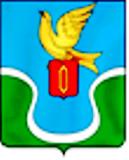 Основа герба - географическое расположение города на излучине реки Протвы, изображенной извилистой серебрянной лентой. Грузовой аэропорт "Ермолинские авиалинии" изображен летящей птицей-труженицей иволгой. Птица со щитком, летящая вверх, показывает устремленность Ермолино в будущее, не забывая истоки становления города, которое проходило вокруг прядильно-ткацкой фабрики, отображенной в щитке челноком. Красный цвет символ труда, жизнеутверждающей силы, мужества, праздника и красоты. 
Золото - символ прочности, величия, интеллекта, великодушия. 
Зеленый цвет показывает природу, окружающую город, богатую полями, лесами, лугами, а также сельское хозяйство. Зеленый цвет также символ надежды, жизни и возрождения. 
Флаг городского поселения "Город Ермолино"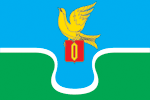 Флаг города Ермолино разработан на основании герба муниципального образования "Город Ермолино". Флаг языком аллегорий и геральдических символов гармонично отражает место расположения города и основной профиль жизнедеятельности местного населения.Идея флага: Константин Моченов (Химки), Сергей Исаев (Москва), Вадим Блаженков (Ермолино); художник: Роберт Маланичев (Москва).СОЦИАЛЬНЫЕ ОБЪЕКТЫ Г.ЕРМОЛИНОНаш детский сад «Звездочка» расположен на пл.Ленина. Площадь названа в честь Владимира Ильича Ленина, который был выдающимся российским революционером, советским политическим и государственным деятелем, создателем Российской социал-демократической рабочей партии (большевиков), один из главных организаторов и руководителей Октябрьской революции 1917 года в России. Сад граничит с ул.1 Мая, названной в честь праздника весны и труда, который отмечается в нашей стране.Так же в Ермолино есть улицы Урицкого, Мичурина, Ломоносова, Фабричная и др., на которых живут воспитанники детского сада. Ури́цкий Моисе́й Соломо́нович  — российский революционный и политический деятель, известный прежде всего своей деятельностью на должности председателя Петроградской ЧК, он решительно возражал против крайних форм репрессий и насилия по отношению к политическим противникам.Мичу́рин Ива́н Влади́мирович — русский биолог и селекционер, автор многих сортов плодово-ягодных культур, доктор биологии, заслуженный деятель науки и техники, который разработал методы селекции плодово-ягодных растений.Ломоно́сов Михаи́л Васи́льевич - первый русский учёный-естествоиспытатель мирового значения, учёный-энциклопедист,  создатель первого в России Московского университета.Улица Фабричная названа в честь Ермолинской прядильно-ткацкой фабрики, которая работает со второй половины 18 века.Рядом с нашим детским садом находится Ермолинская городская поликлиника, где любой житель города может получить амбулаторно-поликлиническую помощь. В ней ведут прием врачи: терапевты, стоматолог, хирург и другие. Так же работает лаборатория, где сдают анализы, а так же кабинет физиотерапии.Следующее здание - специальная коррекционная школа – интернат VIII вида. В ней проживают и обучаются дети-инвалиды с нарушением опорно-двигательного аппарата, соматическими поражениями, нарушением интеллекта, расстройством эмоциональной сферы, пороком сердца, детским церебральным параличом.   Наши дети, как правило, обделены вниманием и заботой своих родителей, так как большинство наших детей из неблагополучных, неполных и малообеспеченных семей.Напротив детского сада располагается здание Ермолинского техническума, основанного в 1954 году  на базе Ермолинской фабрики «Крестьянка». В нем выпускаются специалисты: трактористы, техники, автомеханики и мастера отделочных работ. Это единственный в районе техникум, который выпускает специалистов для многих отраслей промышленности и сельского хозяйства всего региона.    Рядом с ним находится Ермолинский филиал «Центра социальной помощи семье и детям» "Гармония", который был открыт 1 ноября 2002 года.Основная цель деятельности Центра – помощь семьям и детям, находящимся  в трудной жизненной ситуации; повышение эффективности социальной помощи путем развития и улучшения качества социальных услуг,  направленных на индивидуальный  подход и стимулирование активности клиента к выходу из трудной  жизненной ситуации.	Далее, в жилом пятиэтажном доме открыт для покупателей большой промышленный магазин, в котором жители города могут приобрести товары для нормальной жизни и деятельности; а так же аптека, где есть большой ассортимент лекарств.Центр города. Там есть сеть продуктовых магазинов, рынок, овощные магазины, автобусная остановка. В центре же расположено здание администрации и городской Думы, в которой решаются все вопросы населения г.Ермолино.Культурной достопримечательностью города является «Дом культуры «Полет», построенный  в 1928 году. В 2014 году он вновь открылся после капитального ремонта. Сегодня на его сцене проходят концерты, отчетные выступления творческих коллективов, спектакли, различные досуги и т.д. В нем работают несколько хореографических, вокальный ансамбль, театральная  и изо студии. В доме Культуры функционируют городские детская и взрослая библиотеки.К зданию примыкает спортивный комплекс, где дети, подростки и взрослые жители города занимаются спортом.Творческие коллективы и ермолинские спортсмены, как и в прежние времена, радуют своих почитателей, занимают достойные места в различных конкурсах и соревнованиях.На площади перед домом Культуры поставлен городской фонтан, который функционирует в летнее время года, спасая горожан от зноя.	С площади можно сразу попасть в городской парк. В 2008 году в нем выложили пешеходные дорожки в виде солнца, и теперь парк называется Солнечный. Там растут взрослые хвойные и лиственные деревья, в тени которых можно посидеть на скамейках. В одном из уголков парка расположилась детская площадка, где всегда слышан детский смех.	 В парке есть памятник Солдатам ВОВ с братской могилой, в которой похоронены защитники Ермолино в годы ВОВ. Во время праздников жители города возлагают к ней венки и цветы. В 2009 году недалеко от нее открылся еще один памятник воинам-афганцам. 	В 200 метрах от центра города расположена Ермолинская средняя общеобразовательная школа, в которой обучаются юные ермолинцы. В школе расположен краеведческий и городской исторический музеи, в них собрано большое количество экспонатов, рассказывающих нам об истории города.С 1933 года в Ермолино стала выходить своя местная газета. Она была многотиражной и носила символическое название «Текстильщик», как и все ермолинские спортивные команды и общественные организации. В 2004 году газета вышла под не менее символическим названием «Уголок России». По сложившейся традиции, во второе воскресенье июня День города Ермолино отмечается в один день с профессиональным праздником работников текстильной промышленности, что символизирует согласие, взаимопонимание и сотрудничество в решении наших общих дел, веру в достойный завтрашний день.Наш город богат социальными объектам, с которыми дети разными способами взаимодействуют. Работа по ознакомлению дошкольников с родным городом должна проводится в тесном сотрудничестве с родителями. Нами был разработан план работы с родителями, с использованием разнообразных формы (родительские собрания с использованием презентаций, беседы, консультации, анкетирование, совместные викторины, конкурсы поделок и рисунков и т.д.), были оформлены папки-раскладушки и консультации с историческими сведениями об улицах города, памятных местах, трудовых буднях горожан, истории создания герба и флага Ермолино, подобрана библиотека познавательной литературы для родителей об истории и культурных ценностях города. Запланирована совместная с родителями фотовыставка «Мы - ермолинцы», проведение совместной викторины «Знатоки родного города», а также выставки детских работ, выполненных в сотворчестве с родителями: “Мой любимый город”, “Город глазами ребёнка”.Благодаря целенаправленной работе по ознакомления дошкольников с родным городом, у детей расширятся представления о родном городе, об историческом прошлом нашего края, о достопримечательностях Ермолино и трудовых буднях жителей города. В нашей работе активно используются дидактические игры, которые помогают не только закрепить полученные знания о городе, но и узнать много нового. Серьёзное внимание уделяется созданию развивающей среды в группе, которая способствует познавательному развитию ребёнка, обогащению и закреплению его знаний о родном городе:- в книжном уголке – размещены книжки-самоделки – “Улицы нашего города”, “Памятные места Ермолино”, - в игровом уголке имеются необходимые атрибуты для организации и проведения сюжетно-ролевые игр, многообразие настольно-печатных и дидактических игр по ознакомлению с родным городом.Перспективный план работы по ознакомлению детей средней группы с городом ЕрмолиноДата / темаСодержание работыСентябрьНаша родина - ЕрмолиноЦель: Уточнить знания детей о том, что у нашего города есть имя; как оно появилось; прививать чувство гордости за него.- беседа "Имя города".- рассматривание географической карты Боровского районаОктябрьИстория городаЦель: познакомить детей с историей возникновения города, его названия; вызвать интерес к своему городу, прививать чувство гордости за него.- Беседа «История города».- рассматривание фотохроники.НоябрьДостопримечательности городаЦель: вызвать у детей интерес к родному городу, пополнить знание о культурных местах досуга и отдыха- беседа «Любимые места в городе»-дидактическая игра «Достопримечательности города Ермолино»ДекабрьСимволика городаЦель: познакомить с символикой города Ермолино- Знакомство с гербом, флагом города- дидактическая игра «Символика г.Ермолино»ЯнварьИзвестные люди городаЦель: вызвать у детей интерес к жизни города Ермолино, чувство уважения и гордости за знаменитых земляков.- Экскурсия в исторический музей (школа).ФевральПредприятия родного городаЦель: познакомить с предприятиями Ермолино, воспитывать у детей чувство уважения к людям труда, интерес к профессия- дидактическая игра «Какая профессия?»,- дидактическая игра «Чей инструмент?»МартДом Культуры «Полет»Цель: дать представление о коллективах ДК; экскурсия в городскую детскую библиотеку- экскурсия в ДК «Полет»,- знакомство с работой библиотекиАпрельВот моя улицаЦель: продолжать формировать у детей интерес к своей улице, жилым домам; закреплять знания домашнего адреса, дать детям понятие о происхождении некоторых улиц города.- знакомство с названиями улиц города, с их историей- дидактическая игра «Где я живу?»МайБоевая слава городаЦель: Познакомить с памятными местами города Ермолино, историей возникновения исторических памятников города; воспитывать чувство благодарности к ветеранам Великой Отечественной войны, любовь к родному городу, воспитывать чувства гордости за город.- Экскурсия к памятнику солдатам ВОВ, братской могиле- возложение цветов- Изготовление поделок для ветеранов Великой Отечественной войны